HBO-afgestudeerden1 In deze grafieken vind je het percentage afgestudeerden dat na de opleiding aan het werk is gegaan. Het overige percentage bestaat niet alleen uit afgestudeerden die geen werk konden vinden; sommigen kiezen ervoor om eerst een jaar te reizen of door te studeren. Ook vind je in deze grafieken hoe veel afgestudeerden die werk hebben gevonden ook daadwerkelijk op niveau werken. Tussen haakjes staat telkens het gemiddelde aantal maanden dat afgestudeerden moesten zoeken voordat ze een baan vonden.Bron: ROA, HBO-raad/ Keuzegids 2015Baankansen1StartsalarisHBO Communicatie en kunst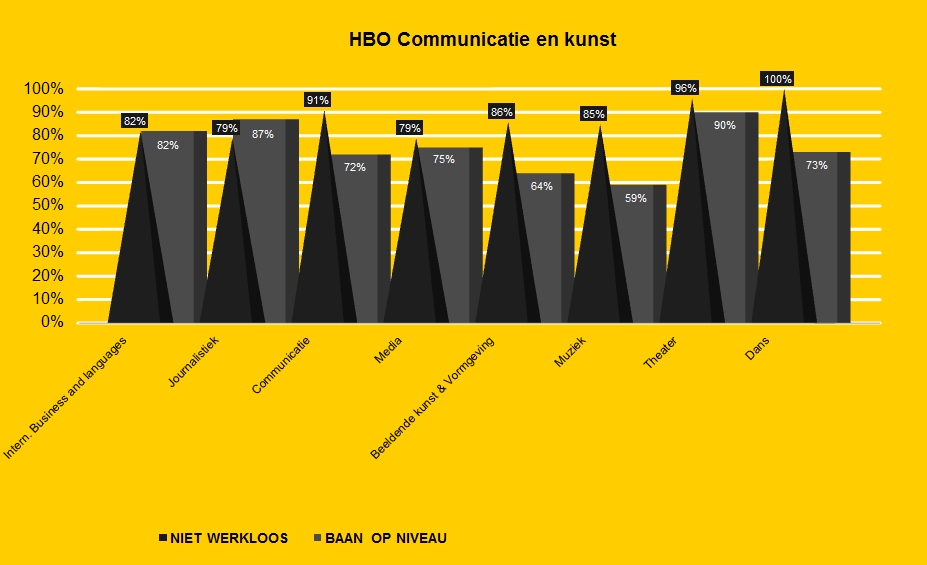 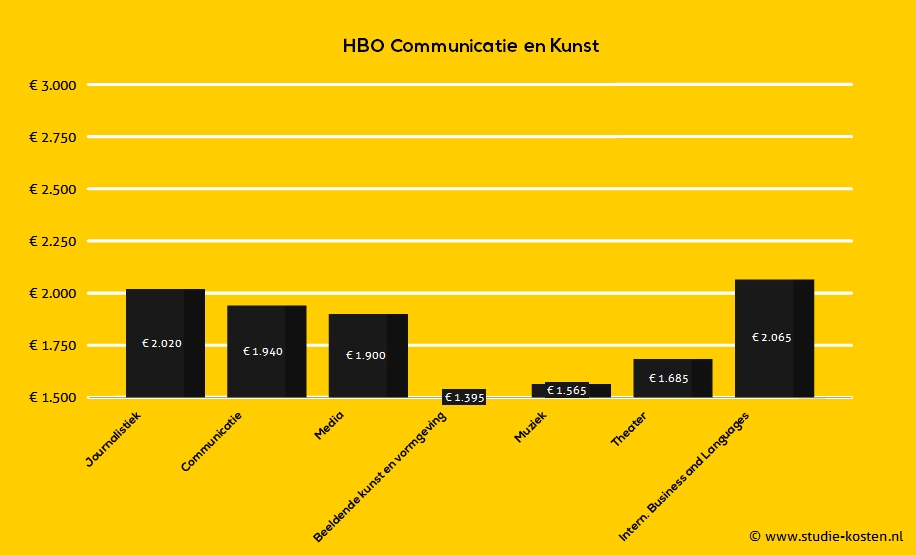 HBO Gezondheid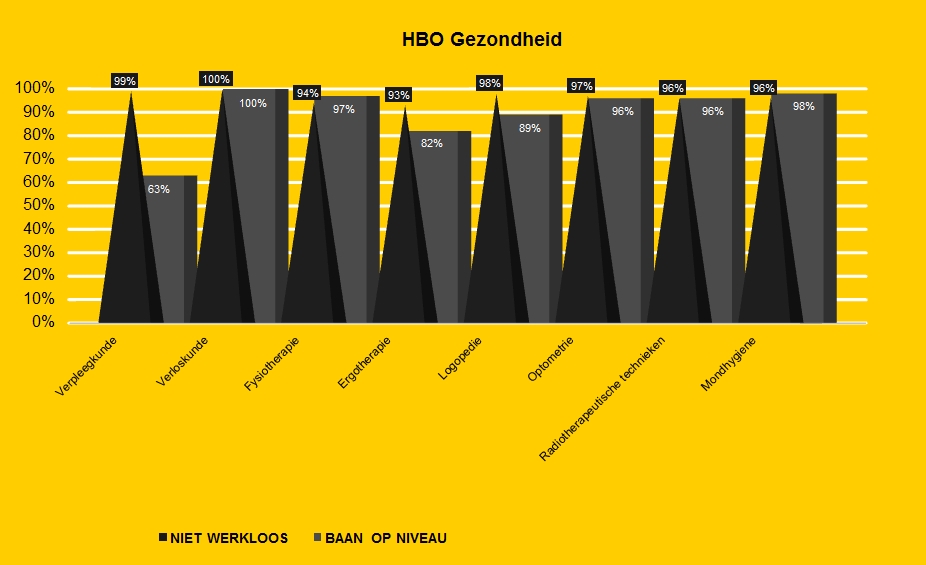 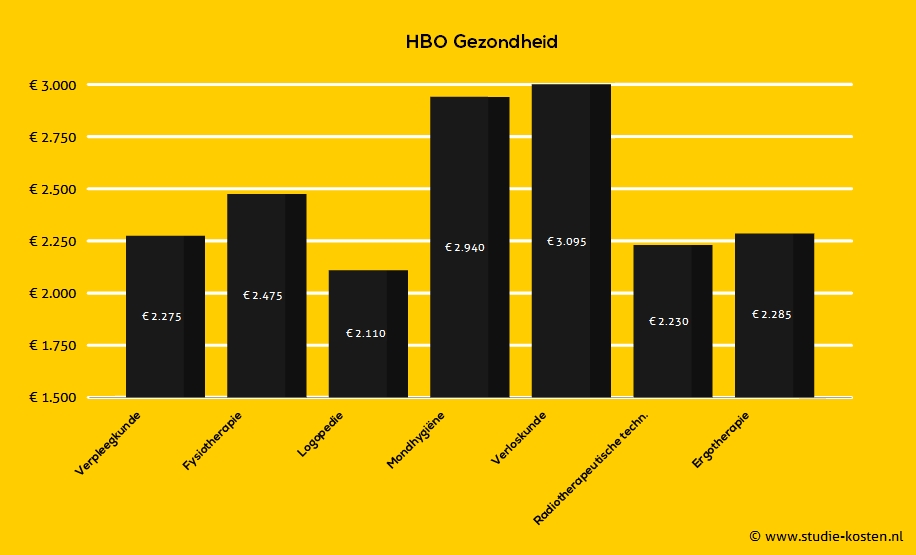 HBO Maatschappelijke dienstverlening 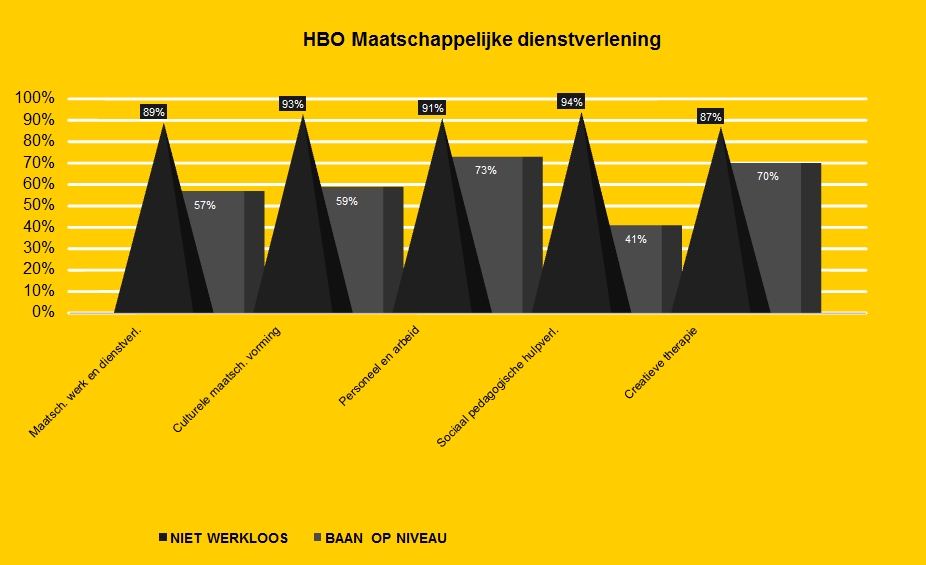 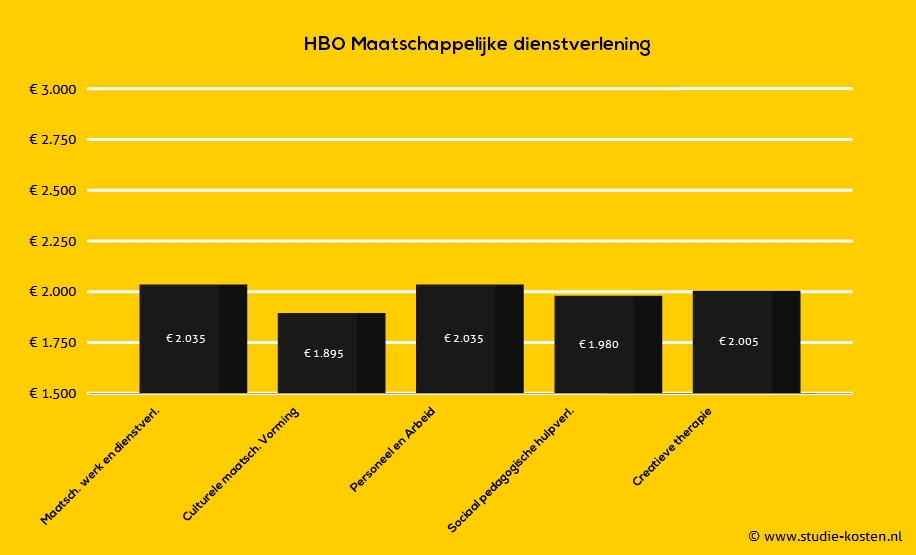 HBO Management en economie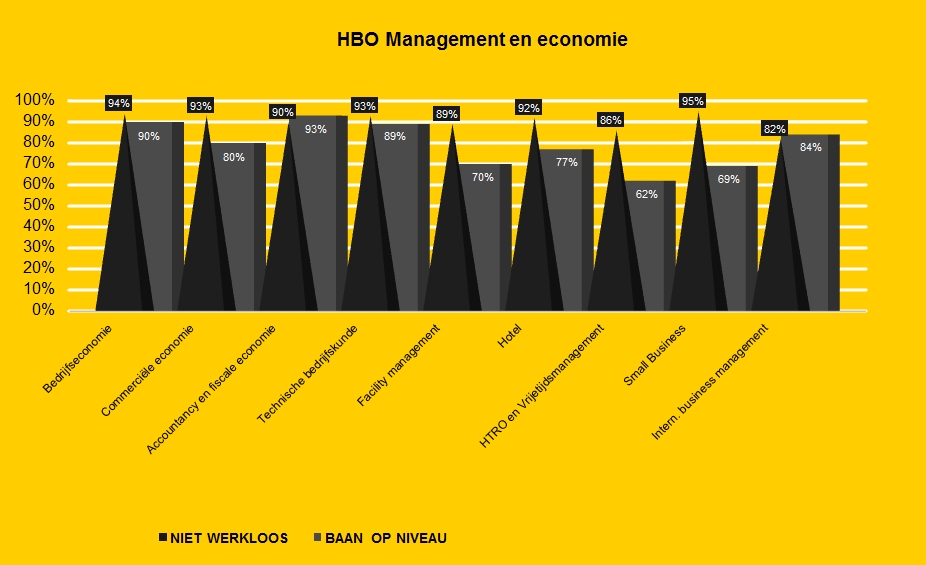 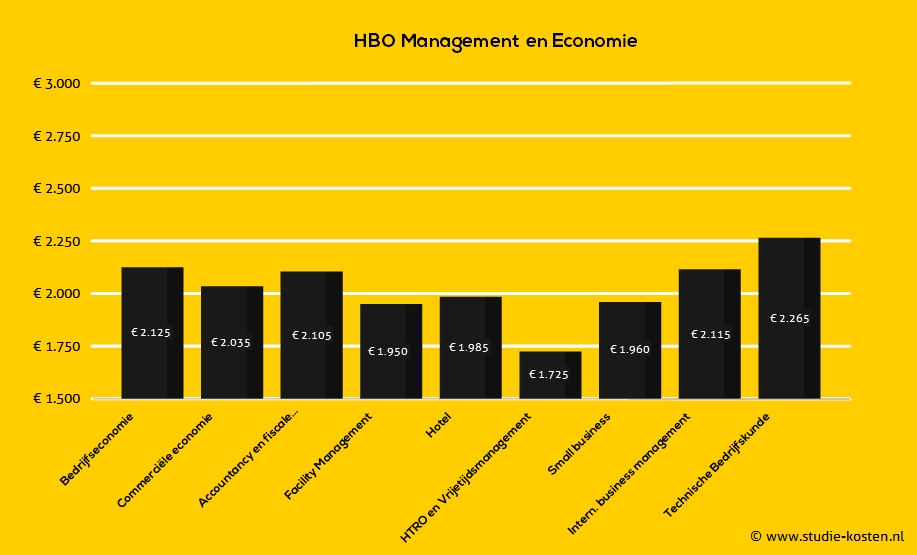 HBO Milieu en lab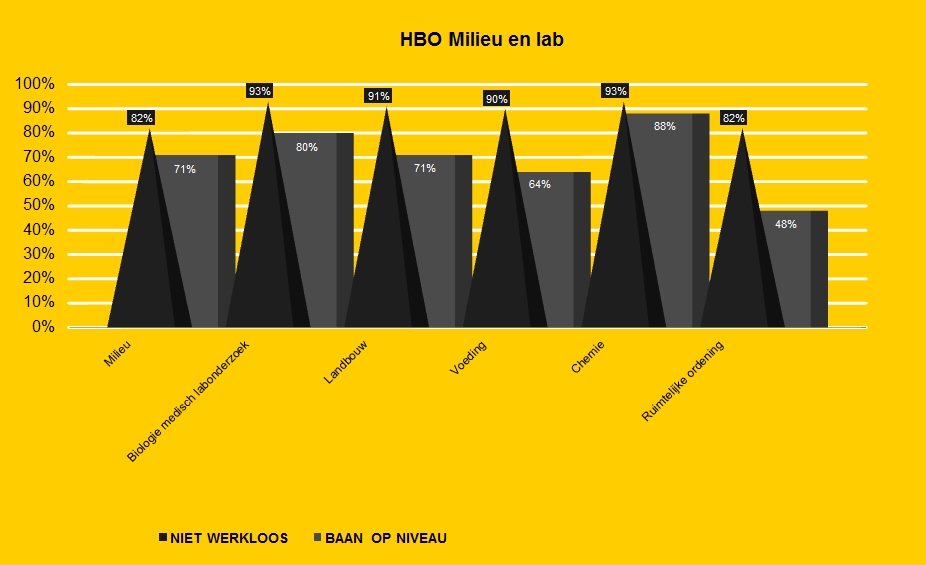 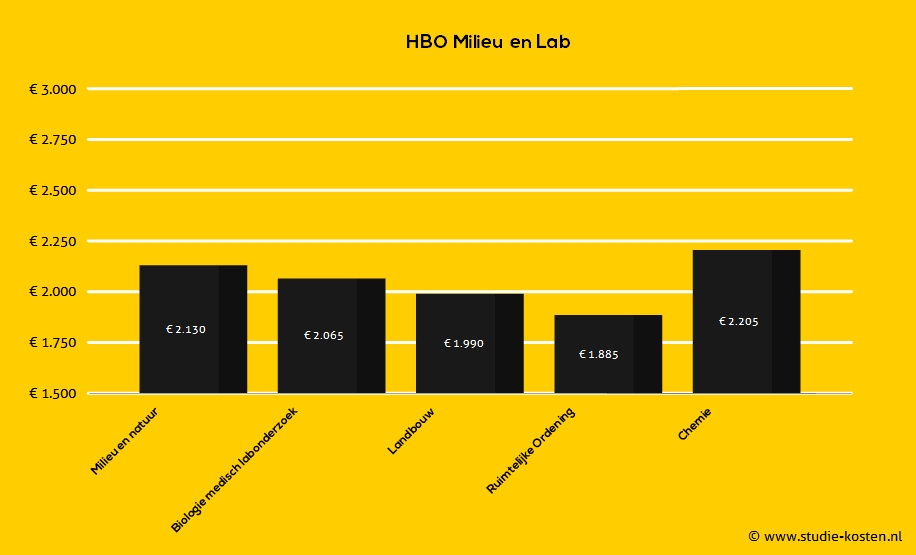 HBO Onderwijs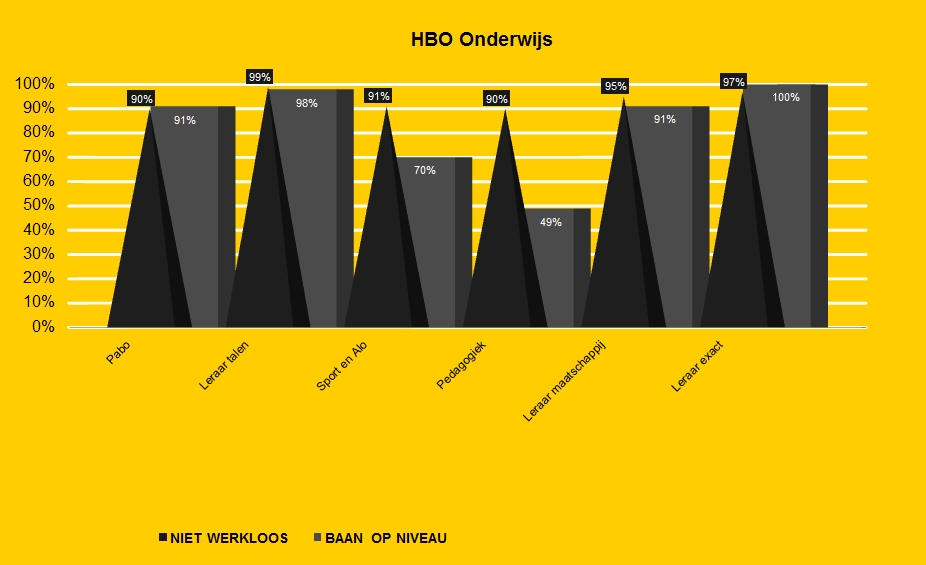 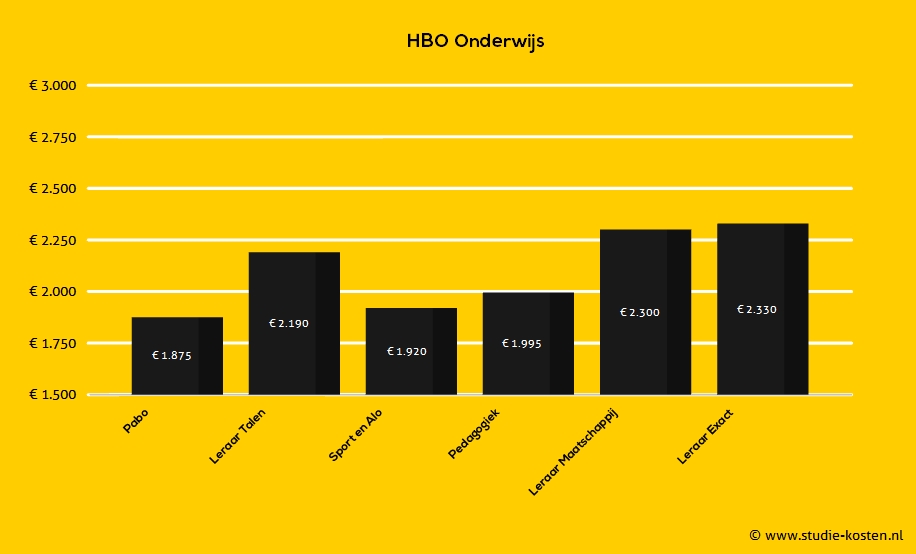 HBO Recht en Bedrijf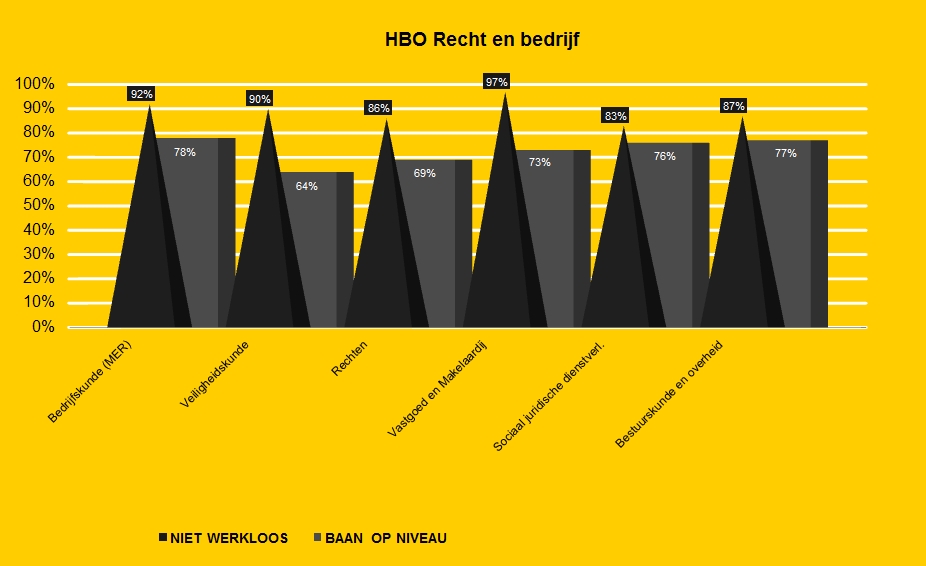 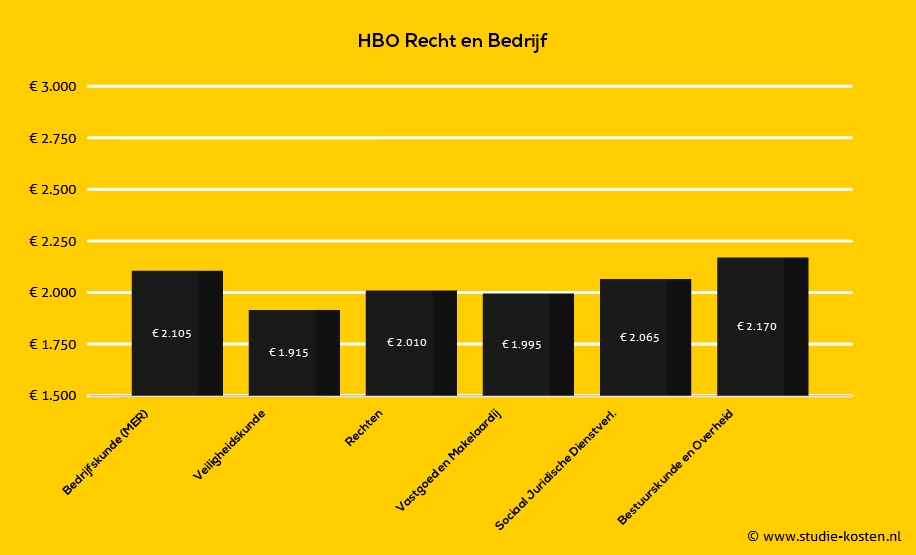 HBO Techniek en informatica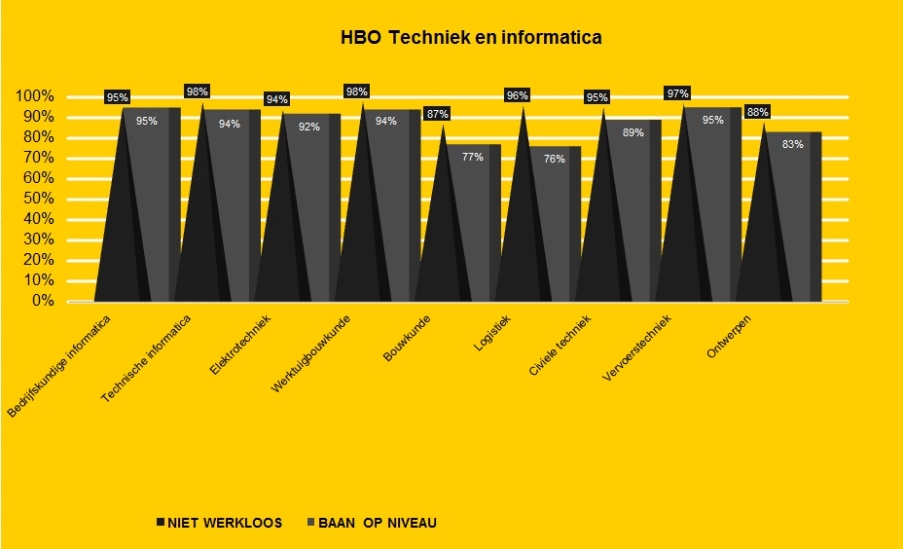 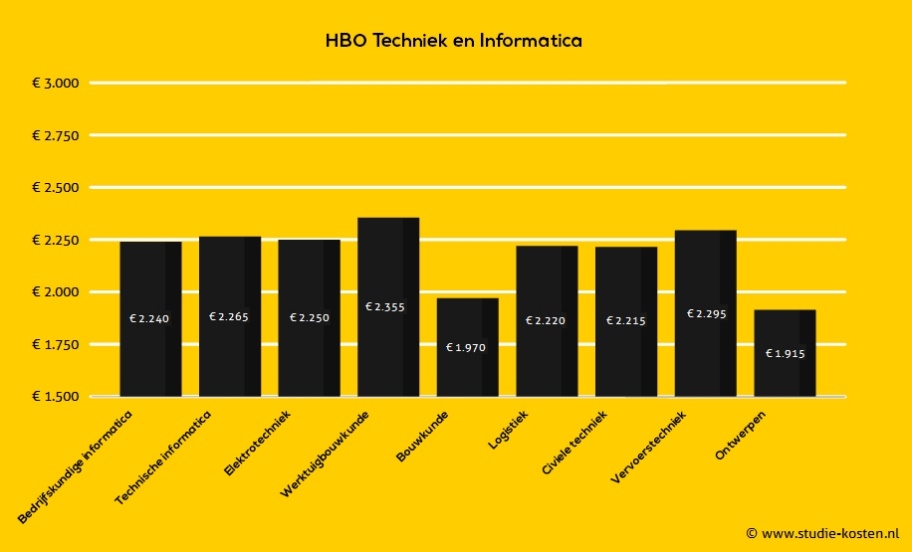 